МБДОУ № 100Конспект познавательно-коммуникативной деятельности во второй младшей группе:«В гости к бабушке Варварушке».  Провела и разработала: Челышева Наталья Анатольевна, воспитатель Образовательные задачи: уточнить и закрепить полученные ранее знания из лексических тем: «Домашние животные», «Транспорт»; расширить представления детей об окружающей действительности; продолжать обогащать детей существительными, обозначающими названия предметов и прилагательными;Развивающие задачи: способствовать развитию мыслительных операций; связной речи, формировать познавательный интерес;Воспитательные задачи: воспитывать эмоциональный отклик к занятию, прививать желание помогать взрослым.Интеграция образовательных областей: Познание, Коммуникация, Социализация, Труд, Чтение х/л, Музыка.Ход непосредственно образовательной деятельности: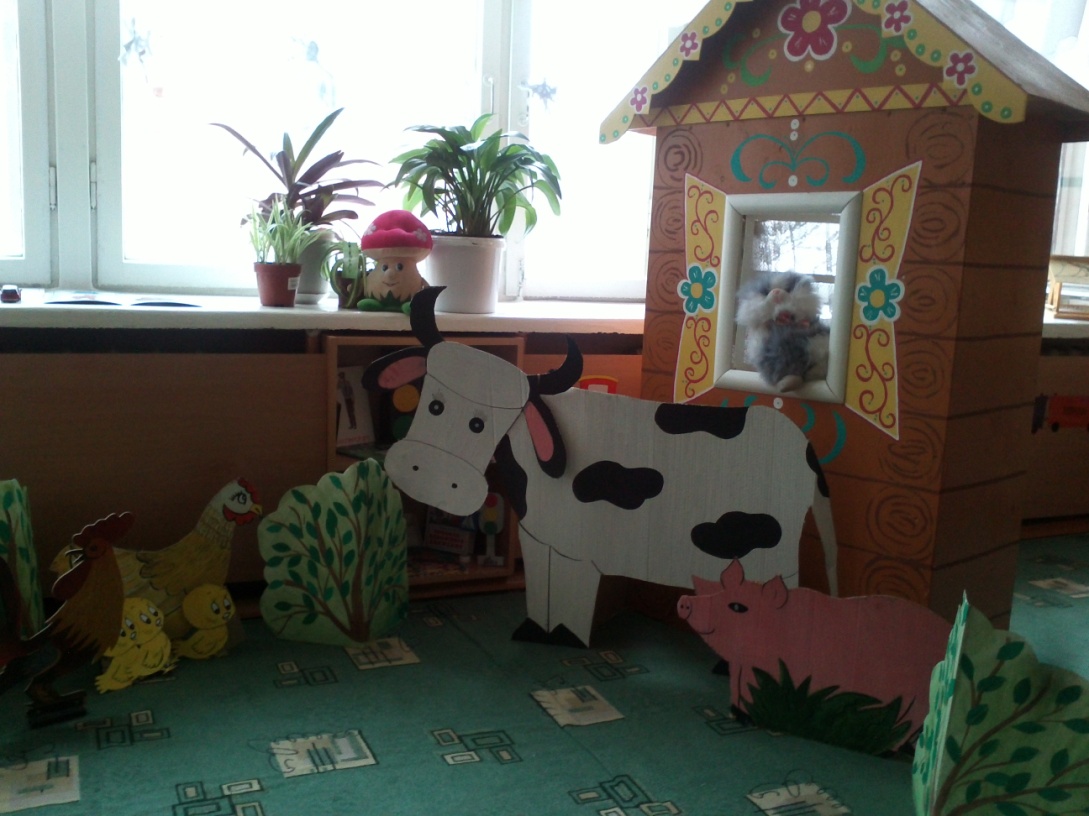 - Ребятки, подойдите ко мне я вам, что-то скажу. Мы сейчас с вами отправимся в гости. Вы любите ходить в гости? - А к кому больше всего любите ходить? (к бабушке).- А какая у вас бабушка? (добрая, ласковая, красивая, нежная, любимая, заботливая).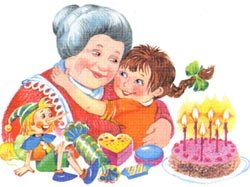 - Но перед тем как ехать к бабушке давайте позовем с собою солнышко. Оно будет нас согревать в пути. (русская народная закличка)Солнышко-ведрышко,Выгляни в окошко,Солнышко нарядись!Солнышко покажись!- Посмотрите, солнышко выглянуло. (на стене на нитке показывается солнце).Но вдруг налетел ветер (дети выполняют дыхательное упражнение «Ветерок») и  солнышко спряталось за тучку (на стене на нитке появляется тучка), пошел дождь. А как дождь идет? Пальчиковая гимнастика: Капля-раз, капля - два,Капля медленно сперва,Стали капли поспевать, Капля каплю догонять.Зонтик поскорей раскроем,От дождя себя укроем!Дождик закончился, и снова выглянуло солнышко:Утро красное пришло, 
- Солнце ясное взошло. 
- Стали лучики светить 
- Малых деток веселить. 
- Вот перед нами дорожка (на полу дорожка обозначена кружками). Сначала поедем на лошадке. Идем, высоко поднимая колени и цокая язычком. (физминутка)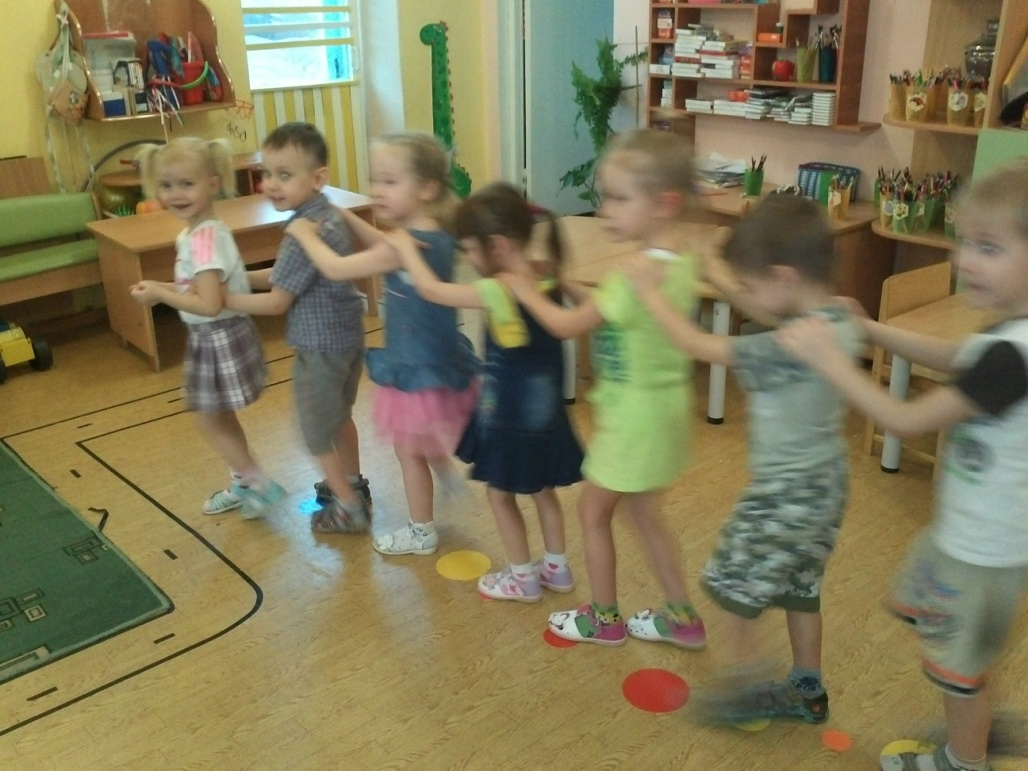 На лошадке ехали,(Шагаем на месте.)До угла доехали.Сели на машину,(Бег на месте.)Налили бензину.На машине ехали,До реки доехали.(Приседания.)Трр! Стоп! Разворот.(Поворот кругом.)На реке - пароход.(Хлопаем в ладоши.)Пароходом ехали,До горы доехали.(Шагаем на месте.)Пароход не везет,Надо сесть на самолет.Самолет летит,В нем мотор гудит:(Руки в стороны, «полетели»)-У-у-ф.- На самолете летели и в лес прилетели. Посмотрите сколько в лесу деревьев. И наши пальчики тоже превратились в деревья.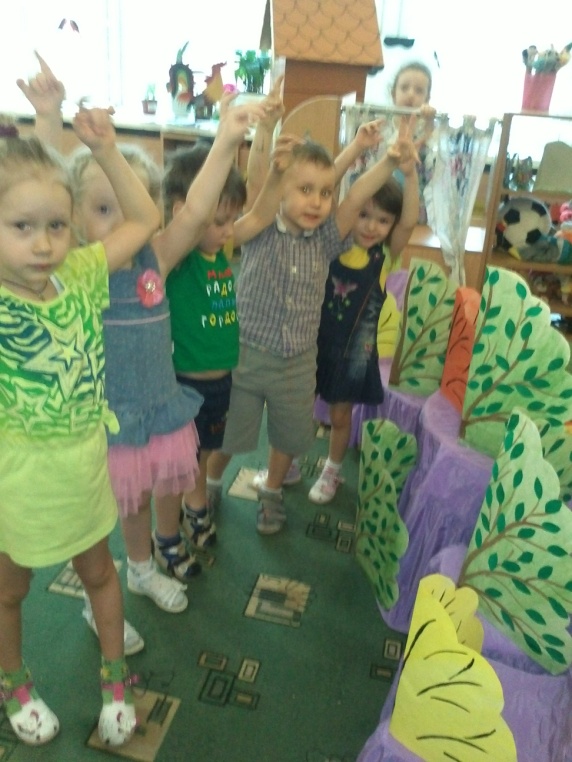 Здравствуй лес, дремучий лес,Полный сказок и чудес!- Дальше поедем на поезде. (Подаем сигнал «Ту» высоко и низко).Паровозом ехали  - к бабушке приехали. А вот и домик бабушки. Давайте тихонько постучим. (Из домика выходит бабушка, одеваю платок).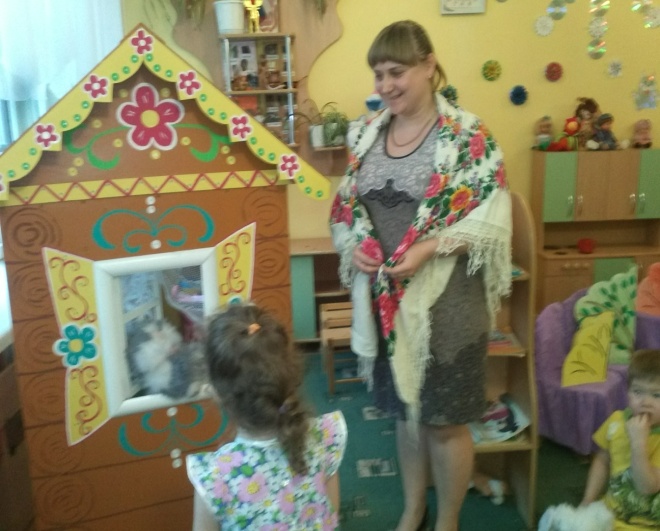 - Здравствуйте мои детишки, мои лапушки. Помощники дорогие к бабушке приехали. Дел  у меня на дворе очень много. Знаете, кто живет на моем дворе? Нет? А вот я вам загадаю загадку, а вы мне скажите отгадку. Кто раньше всех встаетГолосисто поет! (петушок)- Посмотрите, какой у меня петушок красивый. Давайте расскажем про него потешку.Петушок, петушокЗолотой гребешокМаслена головушкаШелкова бородушкаЧто ты рано встаешьГолосисто поешь!- А как петушок нас будит? Как кричит?- Ребятки, петушка нужно покормить. А что кушает петушок? (зерно).Поставьте ему тарелочку с зерном. А вместе с петушком живет курочка с цыплятами. Сколько цыплят  у курочки? (много, три). Давайте поиграем с вами в игру: вы будете цыплятки, а я ваша мама курочка.Подвижная игра:Вышла курочка гулять, свежей травки пощипатьА за ней ребятки – желтые цыплятки. 
Ко-ко-ко, ко-ко-ко, не ходите далеко!Лапками гребите, зернышки ищите,
Съели толстого жука, дождевого червяка ,
Выпили водицы полное корытце .(дети имитируют движения к словам)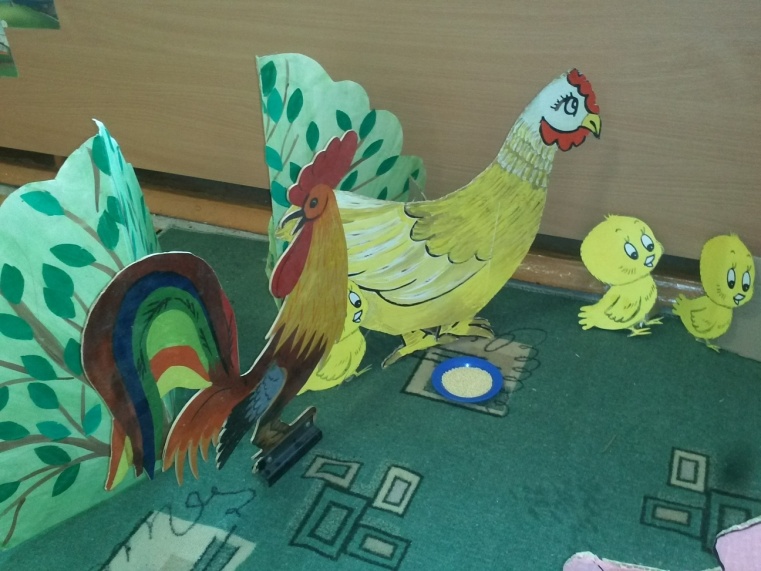 - Петушка с курочкой накормили. Слушайте следующую загадку.На окошке сидит Мяу- мяу говорит. (кот)У меня живет кот Мурзик. Расскажите коту потешку. Как у нашего котаШубка очень хорошаКак у котика усыУдивительной красыГлазки смелые,Зубки белые!- Что любит кушать кот? (молоко). Угостите Мурзика молоком. (дети подают блюдце с молоком).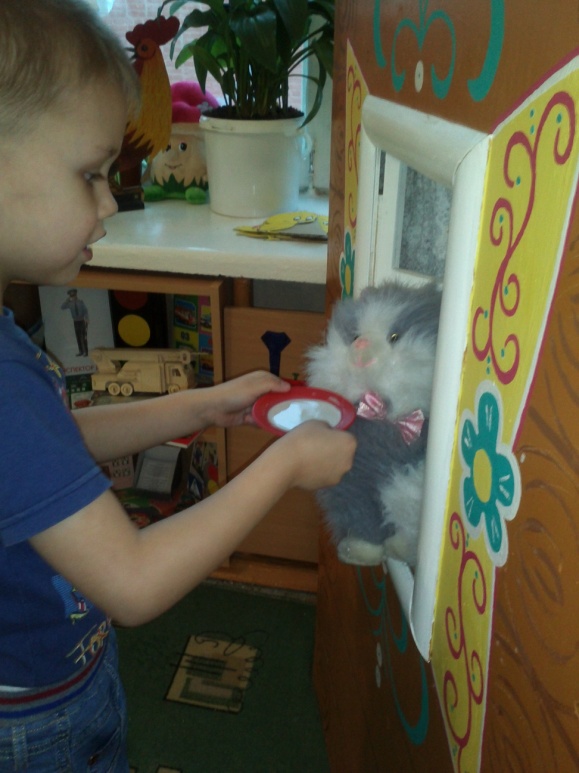 - Мурзик вас благодарит, он вам Мяу говорит!- Следующая загадка:Хвост крючком, нос пятачком. (свинья)- Вот моя хавроньюшка. Давайте и ей расскажем потешку: Ах ты свинушка,С поросятамиТы зачем ходила к речке?За гусятами?В речке гусятки купалися,А твои поросятки забоялися!- А свинке я варю кашу. Покормите ее кашей.- А как нам свинка скажет спасибо? (хрю). Какие вы молодцы мои помощники! Как быстро справляетесь со всеми поручениями!- А теперь отгадайте загадку о моей любимице:Голодная мычит, Сытая жует.Всем ребятишкам молоко дает! (корова)- А вы знаете потешку про мою любимицу коровушку?Ты коровушка ступай,В чисто поле погуляй,А вернешься вечеркомНас напоишь молочком!Всем дает здоровьеМолоко коровье!- Что нам дает корова? (молоко). Что еще делают из молока? (кежир, масло, сметану, сыр, творог, йогурт, сливки.)Что корова нам дает?И сметану и кефир,Сливки, ряженку и сыр,Творог, масло, простоквашу,Молоко для вкусной кашиНам дает Буренка наша.- Но чем же нам накормить Буренку? (сеном).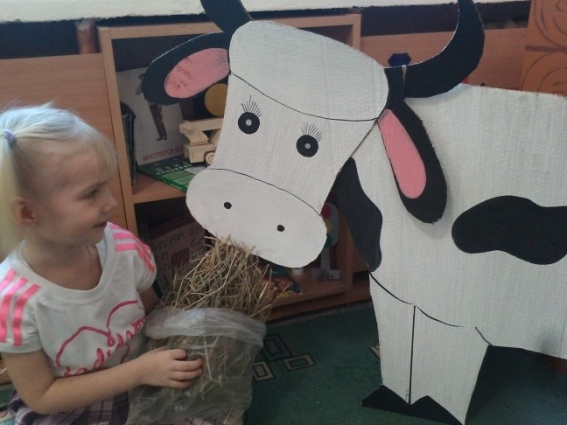  А что такое сено? (сухая трава). А как вы думаете, почему молоко так вкусно пахнет? Понюхайте, как пахнет сено?! Вкусно? Сено душистое, пахнет вкусно, вот поэтому и молоко такое вкусное.- Спасибо вам, ребятушки, помогли вы бабушке накормить моих животных. А как называются животные, которые живут рядом с человеком, и он за ними ухаживает? (домашние)- Помогли вы бабушке! И за это бабушка угостит вас оладушками. Пальчиковая игра:Ладушки, ладушкиГде были? У бабушкиИспекла нам бабушкаВкусные оладушкиМаслом поливалаДетушкам давалаСоне два, Денису два…- Вот вам оладушки от вашей бабушки, а от Буренки молочко (угощение для детей).- До свидания, ребятушки, приезжайте к бабушке Варварушке!